JAMAL MOHAMED COLLEG (Autonomous)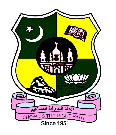 Tiruchirappalli - 620020APPLICATION FOR SUBMISSION OF RESEARCH PROPOSAL BY 
THE FACULTY MEMBERS UNDER SEED MONEY GRANTPart – APersonal Information			Part – BDate:								Signature of the ApplicantTiruchirappalli – 620 020.Recommended/ Not RecommendedHOD / MID								PRINCIPAL Title of research proposal	1. Name & Employee No2. Age & Date of Birth3. Designation4. Qualification5. Department6. Area of Specialization7. Contact No8. E-mail ID9. Aadhar Number1. Abstract (250 words in single space)2. Back ground information (State of art in brief - 1 Page)3. Review of literature(2 Page)4. Objectives (Maximum 3 points)5. Technical programme (Quarter wise work details)6. Expected outcome of the project (1 Page)7. Duration: 1 year (Extendable up to 2 years based on the recommendation of the review committee)8. Budget details (Should not exceed Rs. 50,000)9. Nature of project: Individual / Interdisciplinary/ Multidisciplinary (Indicate the name of collaborator’s in the case of interdisciplinary and multidisciplinary projects)